Профилактика речевых нарушений,                         стимуляция речевого развития в условиях семьи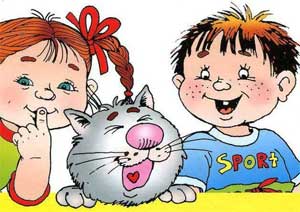 Профила́ктика — комплекс различного рода мероприятий, направленных на предупреждение какого-либо явления или устранение факторов риска. Путем специальных воздействий на детей во многих случаях удается предотвратить или затормозить появление у них различных отклонений от нормы, в частности речевой патологии.Своевременная профилактика речевых нарушений у детей тесно связана с предупреждением нервно-психических отклонений в состоянии здоровья. Она обеспечивается комплексом мероприятий, включающих лечебные, педагогические и социальные воздействия.Первичная профилактика речевых нарушений начинается еще до рождения ребенка, путем создания для будущей матери в период беременности максимально благоприятных условий.Здоровье подрастающего поколения зависит от ряда условий, связанных главным образом с экологией, ее влиянием на иммунную, нервную и эндокринную системы.К биологическим факторам риска речевых нарушений относится также и семейная отягощенность патологией речи. Как, правило, речевые нарушения не возникают на фоне полного здоровья.Стимуляция формирования речевой функции имеет большое значение для развития ребенка. Следует всемерно содействовать тому, чтобы период овладения ребенком двигательными навыками (сидение, ползание, ходьба, тонкие движения рук и пр.), и в частности речевым моторным аппаратом, протекал благоприятно.Родители поступают неправильно в тех случаях, когда стремятся по мимике и жестам угадать желания ребенка. При этом у него не появляется необходимости в голосовых реакциях и произнесении звуков и слов.В семье обязаны знать требования, которые нужно предъявлять к речи ребенка. Эти требования не должны быть ни занижены, ни завышены.Формировать речевые умения нужно соответственно возрастной норме.Не следует в начальный период развития речи перегружать ребенка усвоением трудных для произношения и малопонятных слов, заучиванием стихов и песен, не соответствующих возрасту.В тех случаях, когда окружающие взрослые имеют неправильное произношение либо, забавляясь, копируют речь ребенка («сюсюкают»), процесс овладения правильным звукопроизношением затрудняется, аномально произносимые звуки речи закрепляются и в дальнейшем такому ребенку бывает необходимо специальное корригирующее обучение у логопеда.Окружающие ребенка люди своей плавной, четкой по артикуляции и построению фразы спокойной речью побуждают его к такому подражанию оформления речевого высказывания. В случае появления у ребенка быстрого темпа речи, «захлебывания» словами, «лавинообразного» развития накопления словарного запаса и развития фразовой речи, необходим особый речевой режим с ограничением введения в лексикон ребенка новых слов и понятий и в целом речевой нагрузки.Ребенок в этот период должен быть огражден от пребывания в конфликтных ситуациях, от участие в эмоционально значимых для него мероприятиях. Социально-психологическая среда должна быть для него специально организована в целях стабилизации его эмоционального состояния. Помочь становлению нормальной речи можно, разучивая с ребенком короткие ритмичные стихи и песни, пением и декламацией сопровождая движения, совершаемые в определенном темпе (например, при маршировке). Необходимо приучать ребенка говорить с умеренной скоростью. Разговаривать с детьми надо спокойным тоном, четко произнося слова, договаривая окончания.Большое значение для развития речи имеет сенсорное воспитание и развитие игровой деятельности.Формирование речевой функции должно осуществляться параллельно с изучением окружающей среды. Правильное восприятие предметов, накопление представлений и знаний о них происходит благодаря теснейшему взаимодействию речевого и сенсорного развития.Важнейшим средством психического развития является детская игра. Детская игра мотивируется потребностями познания и необходимостью приобретения знаний и умений, которые им понадобятся лишь в дальнейшем.В самостоятельном пользовании детей должны быть разнообразные наборы игрушек и пособий для развития тонкой моторики рук, конструирования и пр. Включение дидактических игр способствует сенсорному развитию ребенка, формирует понятия, развивает способность обучаться, совершенствует слуховое внимание, речевую артикуляцию и речь в целом. Подбор игрушек и пособий, приемы руководства взрослых игрой детей должны быть тщательно продуманы и усвоены воспитателями в связи с их влиянием на развитие речи детей.Развитие дифференцированного слухового и фонематического восприятия является необходимым условием для успешного обучения в дальнейшем детей грамоте. Готовность ребенка к обучению письму и чтению неразрывно связана с возможностью осознавать звуковой строй языка, т. е. умением услышать в слове отдельные звуки и их определенную последовательность. Обучение детей различать звуки ведет к развитию как внимания к звуковой стороне речи, так и слуховой памяти.Необходимо помнить, что устную речь у ребёнка надо развивать не только в плане расширения словарного запаса и оформления грамматической ее стороны, но и в плане специальной тренировки ее внешнего звукового оформления: воспитание ритмичности, четкости звукопроизношения, интонационной выразительности.Наиболее качественную помощь своим детям окажут те родители, которые постараются соблюдать следующие правила:- С первых дней жизни ребенка должна окружать полноценная речевая среда. Старайтесь вашу повседневную деятельность сопровождать правильной речью, называйте свои действия, предметы домашнего обихода во время бодрствования малыша, при этом по чаще давайте возможность видеть ваше лицо, наблюдать за вашей артикуляцией;- Понизить зашумлённость среды: выключить ТВ, видео, радио и т.д. Включать их ребёнку только на время активного прослушивания или просмотра (от 3 до 15 минут за один раз).- Поощряйте любые попытки малыша заговорить: ваш малыш начнет разговаривать только тогда, когда вы захотите его слушать;- Не поправляйте ребёнка (в произношении, в построении фразы), а говорите «да» (знак того, что сообщение понято) и давайте правильный вариант произнесения. Например: «Да. Федя хочет сок».- Говорите с малышом медленно, короткими фразами; пользуйтесь правильным русским языком, не переходите на «детский язык» сами и не разрешайте делать этого другим взрослым.- Развивайте артикуляционный аппарат с целью улучшения звукопроизношения: есть, грызть жёсткую еду; облизываться; пить и дуть через соломинку; строить рожицы, мимикой показывать разные эмоции.- Развивайте мелкую моторику: массируйте пальчики, давайте работать с мелким материалом: бусинки, крупа, мозаика и т.д.- Поощряйте любопытство, стремление задавать вопросы;- Не сравнивайте малыша ни с какими другими детьми.Список литературыВласеленко, И.Т., Чиркина, Г.В. Методы обследования речи у детей. И.Т. Власеленко, Г.В. Чиркина. [Текст] – М., 1996 г.Галкина, С.Ф. Профилактика речевых нарушений у детей в условиях дошкольного логопедического пункта [Текст] // Логопед. С.Ф. Галкина. – 2010. - № 5.Елисеева, Ю.Ю. Домашний логопед. Полный справочник. / Под ред. Ю.Ю. Елисеева [Текст] – М., 2007 г.Жукова, Н.С. Формирование устной речи. [Текст] Н.С. Жукова. – М., 1996 г.